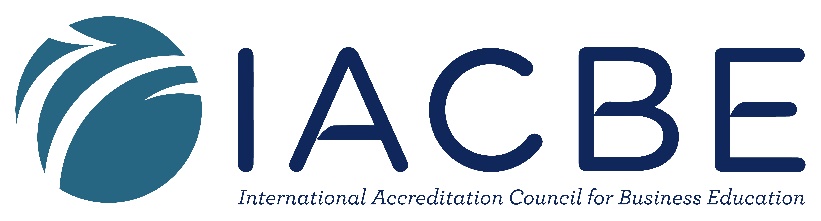 Public Disclosure of Student AchievementInstitution Name: Davis & Elkins CollegeBusiness Unit(s) included in this report: Division of Business & EntrepreneurshipAcademic Period Covered: 2022-2023Date Report Posted:  January 17, 2024Calculations for Measures PROGRAMMEASURETARGETRESULT     Bachelor pf Science-AccountingGraduation Rate50%50%Bachelor of Science-EconomicsGraduation Rate50%0Bachelor of Science-FinanceGraduation Rate50%0Bachelor of Science-Hospitality Management & TourismGraduation Rate50%100%Bachelor of Science ManagementGraduation Rate50%20%Bachelor of Science-MarketingGraduation Rate50%0Overall Business UnitGraduation Rates50%34.5%MEASUREDESCRIPTION AND HOW IT WAS CALCULATEDGraduation RateWe used the standard IPEDS method for calculation with the 2017 Fall Cohort. These percentages include students who declared and changed to another business major during or after their Freshman year. The target graduation rate of the Business & Entrepreneurship Department is in line with the graduation rate target set by the College. 